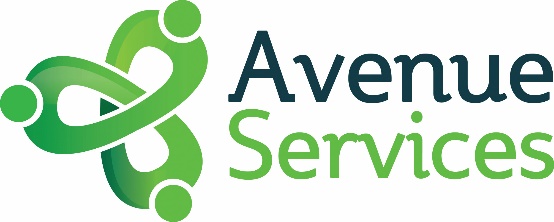 Parade Enterprise CentreBlacon, ChesterCH1  5HNTelephone: 01244 305456Email: sandra.hewitt@sanctuary-housing.co.ukglenys.murphy@sanctuary-housing.co.uk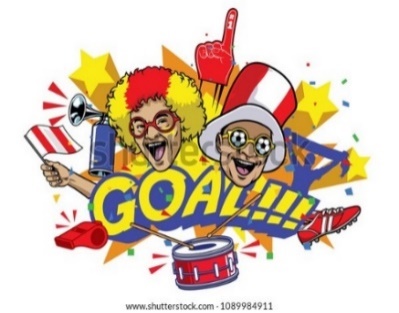 Blacon Festival! 		Saturday 2nd July 2022Queen Elizabeth Field, Blacon Avenue, CH1 5BU11.00am — 3.00pmThe theme of this year’s festival is World Cup 2022!We are encouraging all stalls to join in with this theme and there will be a prize for best dressed stall.Booking FormName of Organisation/Group :   ……………………..Name & Contact Telephone No of Lead Contact:  …………………….Address of Contact:………………………..….Email Address:…… …………………………………Type of activity/stall: ……………………………………How many people will you have on the stall/activity?……………………I confirm that I/we will be providing the above at the Festival, Signature………………………………………….. Date……………………………………….The information you provide will only be used to plan the eventFull details including access and parking arrangements will be sent to you shortly.Please return your completed form, with £5 booking fee per stall, to Avenue Services by Friday 3rd June 2022 Any traders who wish to have a stall, please contact Sandra Hewitt for a price.Your booking will only be confirmed once a risk assessment has been completed and public liability insurance certificate verified (where appropriate). Please ensure the insurance provided will be valid on the day of the festival. All cheques to be made payable to ‘Avenue Services NW LTD’Please note we are not able to provide any equipment due to Covid regulations. Each stall is responsible for bringing their own stall equipment (chairs, table, gazebo etc.)Office Use Only Fee Paid 	   		Risk Assessment 		Public Liability 